Publicado en Madrid el 07/10/2020 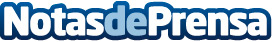 Cerrajeros.info trabajando 24h en Madrid durante el confinamientoPara nadie es un secreto la realidad que afronta el mundo entero debido a la pandemia y por supuesto la comunidad de Madrid no está exenta de ésta, mantenerse en cuarentena preventiva ha sido una de las medidas para preservar la salud y reducir la cantidad de contagios por esta infecciosa enfermedadDatos de contacto:Ignacio915 27 00 49Nota de prensa publicada en: https://www.notasdeprensa.es/cerrajeros-info-trabajando-24h-en-madrid Categorias: Bricolaje Sociedad Madrid Consumo http://www.notasdeprensa.es